REŠITVE ZA ČETRTEK, 16. 4. 2020DRURešitve:-Zvezek1. Odpadki so predmeti in snovi, ki jih ljudje ne potrebujemo več.2. Ljudje so včasih odpadke sežgali ali pa zakopali.3. Divja odlagališča so neurejena odlagališča smeti v naravi: v gozdu, jami, na travniku …4. Ljudje onesnažujemo okolje: s škropivi in gnojili, s spuščanjem odplak v reke, z izpušnimi plini iz avtomobilov in tovarn, …-DZ STR. 62/1ZABOJNIK ZA STEKLO: steklenice, kozarciZABOJNIK ZA PAPIR: časopis, kartonZABOJNIK ZA EMBALAŽO: konzerve, plastika, posode od čistil!predmetov, odpadki, vodo, zrak-DZ str. 62/2DIVJA ODLAGALIŠČA:  - škodljive snovi                                       - uničujejo rastline in živaliUPORABA ŠKROPIV IN GNOJIL: -  škodljive umetne snovi                                                          -živali in rastline umirajoNEPREČIŠČENE ODPADNE VODE: - škodljive snovi                                                             -zastrupitev ljudi, živali in rastlinIZPUSTI V ZRAK: - strupene snovi                             -zastrupitev ljudi, živali in rastlinMAT RJI/ 471.81, 76, 60, 98, 87, 85, 84, 752.  279, 168450, 486188, 186128, 3693. 70, Otroci so prinesli 70 peres.   129, Skupaj so nabrali 129 kamenčkov. RJI/48399, 144, 118, 168, 195, 192, 258, 738, 480, 352, 222, 410, 324, 252SLJDZ/ 4411.V levem stolpcu so ključne besede.S pomočjo bistvenih podatkov.Ne, nekaj bistvenih podatkov o zunanjosti prašiča v desnem stolpcu manjka.Pomagamo si s fotografijo.NAVODILA ZA DELO V PETEK, 17. 4. 2020MATOglej si, kako pisno množimo z dvema prehodoma preko desetice.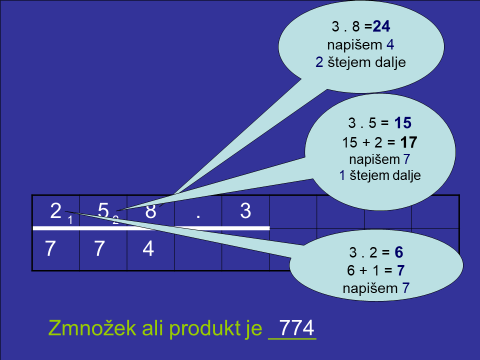 V zvezek:                                                         Brez razpredelnice:   2 152 8 . 3                                                                                   7  7  4Račune prepiši v zvezek in zmnoži:11 32 8 . 3       2 8 2 . 6      1 7 4 . 5       5 0 3 . 9        9 7 3 .  4          8 8 . 8         1 0 7 . 9 4 1 42 9 5 .  2          1 8 6 . 6        1 2 5 . 7ODSZamisli si svojega sošolca ali sošolko in zanj (zanjo) napiši 4 povedi, s katerimi boš nekaj, kar ti je na njemu (njej) všeč, pohvalil-a. To zapiši:-z lepo pisavo-brez pack-z različnimi barvamiPotrudi se! Ko se spet srečamo, boste pohvale drug drugemu izročili. Za koga zapišeš ti? Tu je seznam učencev po vrstnem redu. (Zapiši za tistega, ki je takoj za teboj na seznamu.)NAŠ 4.a1. Lara2. Lina3. Davor4. Nika5. Urška6. Lucija K.7. Jonas8. Ožbolt9. Theodor10. Lucija M.11. Alvin12. Hana13. Adin14. Ines15. Enej16. Matic17. Gal18. Anja19. Iza20. Julia21. Lea22. Neža23. Nej24. JureLUMNaš zajček  išče svoje domovanje. Material ste zbrali, sedaj se lotite ustvarjanja. Pripravite si zaščito za mizo, škarje, lepilo, svinčnik in zbrani material.Material:škarjesvinčnikflomastrilepilopapirnati tulci od WC papirja ali toaletnih brisačkartoni, papirjizaščita za mizo (lahko je časopis, reklame…; )Tisti, ki ste gradove izdelali že po svoji zamisli, lahko dodate še kakšen del na spodaj prikazan način.                 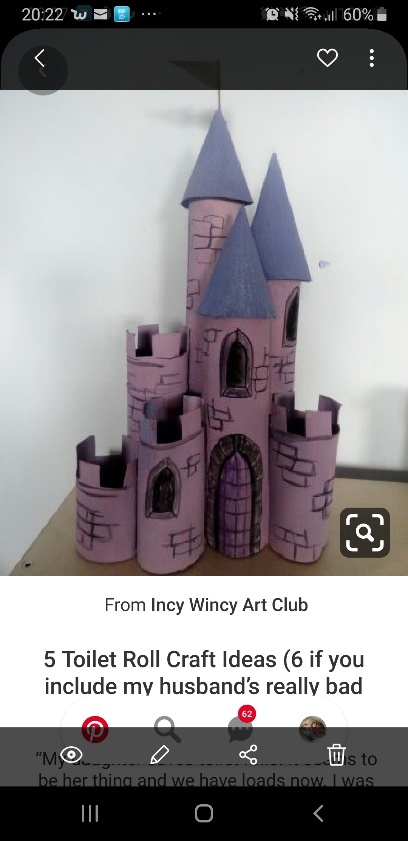 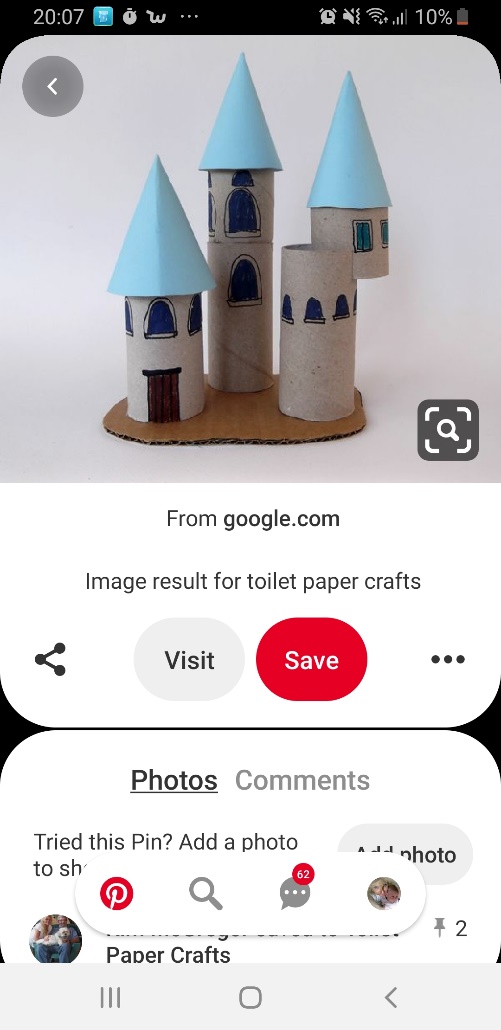 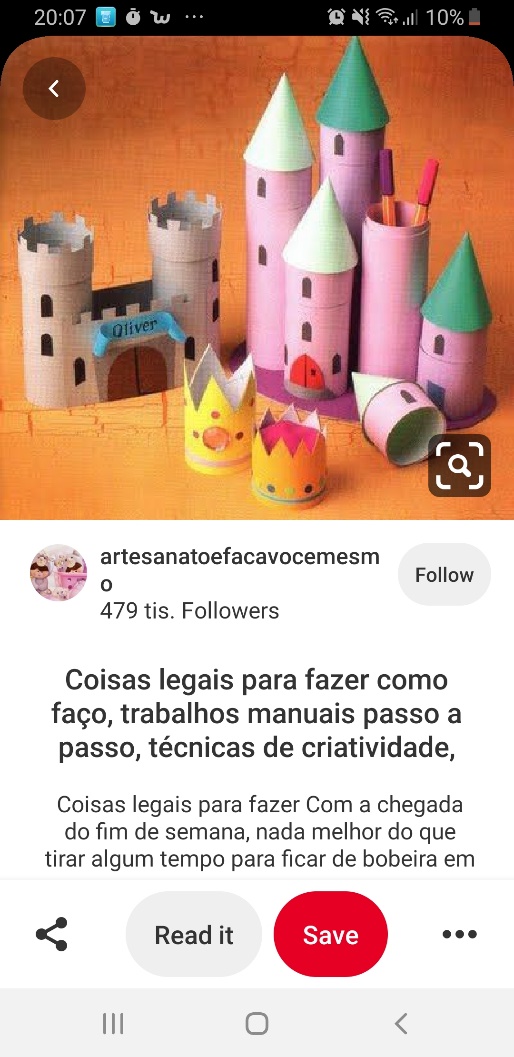 Vir slikovnega gradiva: svetovni splet: Pinterest, dne 5.4.2020Navodilo za delo:Izdelava gradu. (*V šoli delamo v parih, tako da ti lahko pomaga kdo od odraslih ali sorojencev. Prosi jih za pomoč, ko boš potreboval, da ti kaj primejo oziroma držijo pri lepljenju).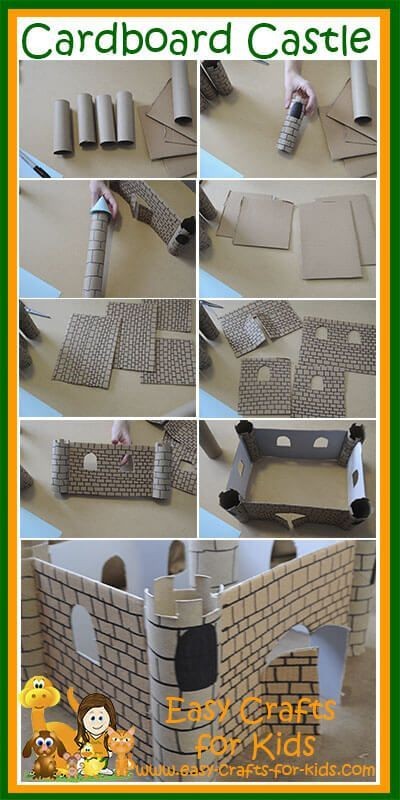 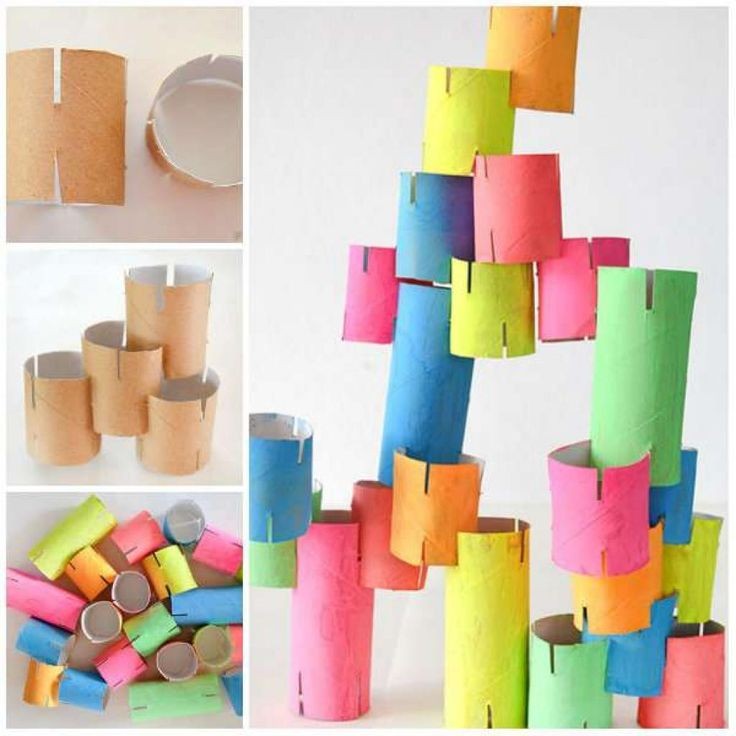 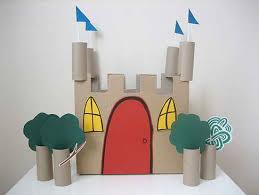 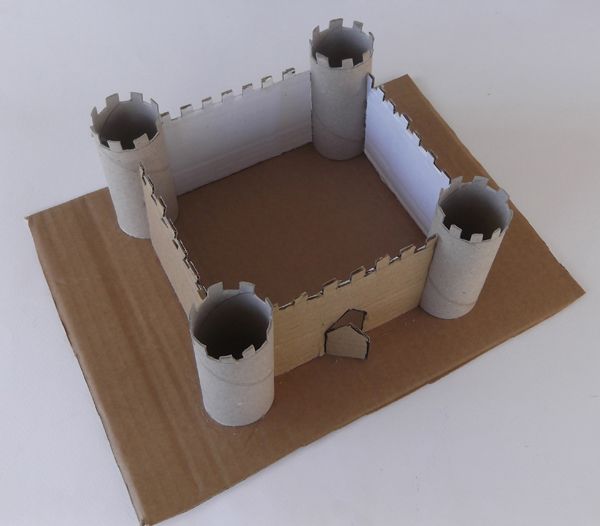 Vir slikovnega gradiva: svetovni splet: Pinterest, dne 9.4.2020Priloga:  Tehnika izdelave ( Prosi za pomoč odrasle, da ti pokažejo.)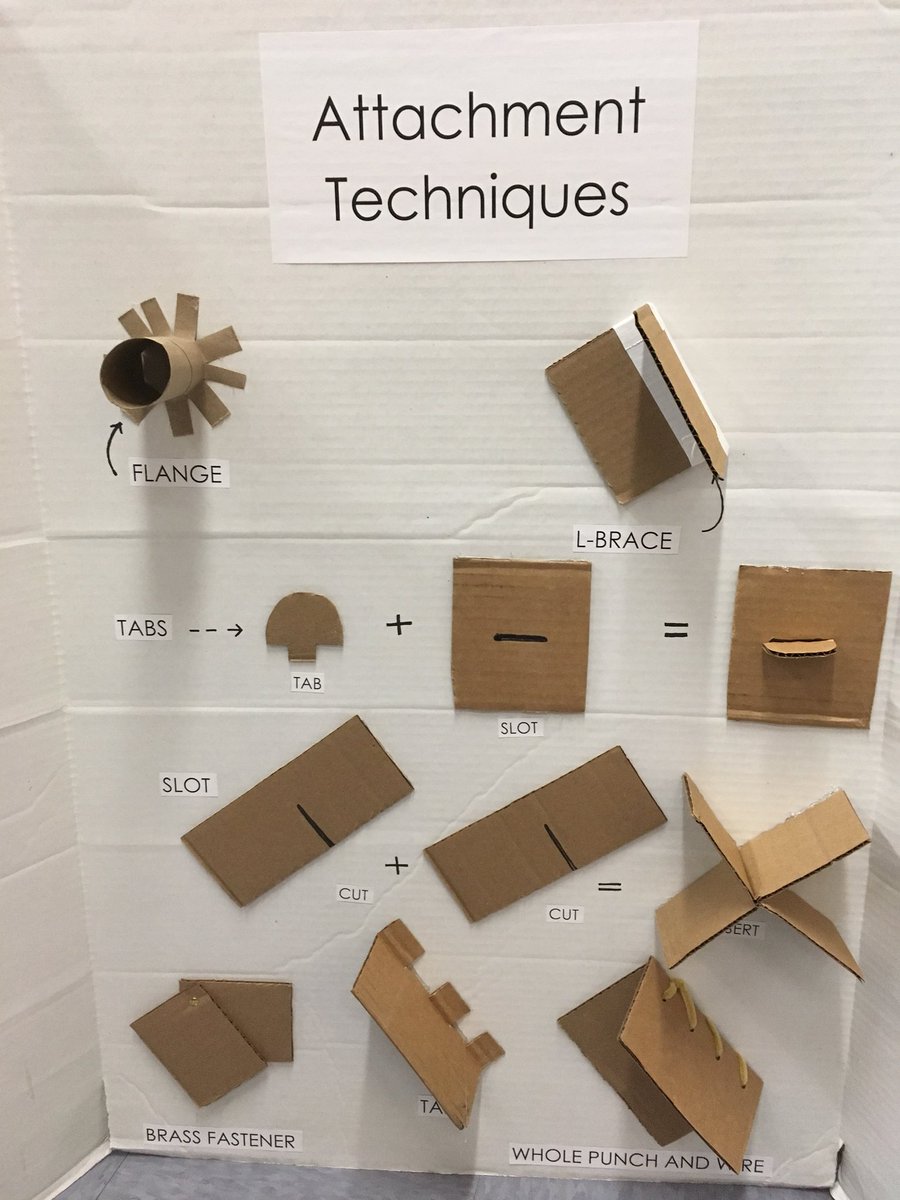 Vir slikovnega gradiva: svetovni splet: Pinterest, dne 9.4.20203.teden (21.4.2020)5.Korak: Dokončevanje makete gradu.6.Korak: Fotografiranje izdelka in pošiljanje, če želiš.ZUNANJOSTNpr.-glava: mehka ušesa, majhne oči, rilec, usta-telo: pokrito s ščetinami, kratek zvit rep-noge: štiri, na koncu parkljiBIVALIŠČEUPORABNOSTPREHRANJEVANJERAZMNOŽEVANJE  SDE  21528.3  774Računamo: 3 . 8 = 24, napišemo 4, 2 štejemo naprej.                      3 . 5 + 2 = 15 + 2 = 17, napišemo 7, 1 štejemo naprej.                      3 . 2 + 1 = 6 + 1 = 7, napišemo 7